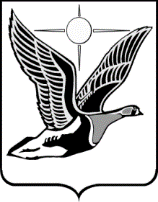 ТАЙМЫРСКИЙ ДОЛГАНО-НЕНЕЦКИЙ МУНИЦИПАЛЬНЫЙ РАЙОНТаймырский Долгано-Ненецкий районный Совет депутатовР Е Ш Е Н И Е27.10.2022                                                                                                        № 14 – 213 г. ДудинкаО внесении изменений в Решение Таймырского Долгано-Ненецкого районного Совета депутатов «Об утверждении Положения о расчете размера платы за пользование жилым помещением (платы за наем) для нанимателей жилых помещений, находящихся в собственности Таймырского Долгано-Ненецкого муниципального района»В соответствии с Жилищным кодексом Российской Федерации, Федеральным законом от 6 октября 2003 года № 131-ФЗ «Об общих принципах организации местного самоуправления в Российской Федерации», Уставом Таймырского Долгано-Ненецкого муниципального района, Таймырский Долгано-Ненецкий районный Совет депутатов решил:1. Внести в Решение Таймырского Долгано-Ненецкого районного Совета депутатов от 24 октября 2019 года № 06-052 «Об утверждении Положения о расчете размера платы за пользование жилым помещением (платы за наем) для нанимателей жилых помещений, находящихся в собственности Таймырского Долгано-Ненецкого муниципального района», следующие изменения:1.1. Наименование Решения изложить в следующей редакции:«Об утверждении Положения об установлении платы за пользование жилым помещением (платы за наем) для нанимателей жилых помещений по договорам найма жилых помещений, находящихся в собственности Таймырского Долгано-Ненецкого муниципального района».1.2. Пункт 1 Решения изложить в следующей редакции:«1. Утвердить Положение об установлении платы за пользование жилым помещением (платы за наем) для нанимателей жилых помещений по договорам найма жилых помещений, находящихся в собственности Таймырского Долгано-Ненецкого муниципального района согласно приложению к настоящему Решению.».1.3. В приложении к Решению:1) наименование Приложения изложить в следующей редакции:«Положение об установлении платы за пользование жилым помещением (платы за наем) для нанимателей жилых помещений по договорам найма жилых помещений, находящихся в собственности Таймырского Долгано-Ненецкого муниципального района»;2) пункт 1.1 изложить в следующей редакции:«1.1. Настоящее Положение об установлении платы за пользование жилым помещением (платы за наем) для нанимателей жилых помещений по договорам найма жилых помещений, находящихся в собственности Таймырского Долгано-Ненецкого муниципального района (далее - Положение) разработано в соответствии с Методическими указаниями установления размера платы за пользование жилым помещением для нанимателей жилых помещений по договорам социального найма и договорам найма жилых помещений государственного или муниципального жилищного фонда, утвержденными Приказом Министерства строительства и жилищно-коммунального хозяйства Российской Федерации от 27 сентября 2016 года № 668/пр.»;3) в пункте 1.2 слова «(далее – плата за наем жилого помещения)» исключить;4) дополнить пунктами 1.3, 1.4, 1.5 следующего содержания: «1.3. Плата за пользование жилым помещением (плата за наем) для нанимателей жилых помещений по договорам найма жилых помещений, находящихся в собственности Таймырского Долгано-Ненецкого муниципального района (далее - плата за наем жилого помещения) представляет собой плату за владение или (и) пользование жилым помещением и не включает в себя плату за коммунальные услуги и плату за содержание и ремонт жилого помещения.1.4. Обязанность по внесению платы за наем жилого помещения возникает у нанимателя жилого помещения с момента заключения договора найма жилого помещения.Плата за наем жилого помещения рассчитывается за каждый полный расчетный период равный календарному месяцу.При расчете платы за наем жилого помещения за неполный расчетный период расчет производится пропорционально количеству календарных дней этого неполного расчетного периода.Плата за наем жилого помещения вносится нанимателем ежемесячно до десятого числа месяца, следующего за истекшим месяцем.1.5. Наниматели из числа категорий граждан Российской Федерации, заключивших контракт о прохождении военной службы в связи с призывом на военную службу по мобилизации в Вооруженные Силы Российской Федерации, либо заключивших контракт о добровольном содействии в выполнении задач, возложенных на Вооруженные Силы Российской Федерации, а также наниматели из числа членов семьи указанной категории граждан освобождаются от внесения платы за наем жилого помещения на срок до прекращения действия указанного контракта в порядке, установленном Администрацией Таймырского Долгано-Ненецкого муниципального района.».2. Настоящее Решение вступает в силу в день, следующий за днем его официального опубликования, и распространяет свое действие на правоотношения возникшие с 1 октября 2022 года. Председатель Таймырского Долгано-Ненецкого районного Совета депутатов ____________________В.Н. ШишовГлава Таймырского Долгано-Ненецкого муниципального района ________________Е.В. Вершинин  